АДМИНИСТРАЦИЯ  СНЕГИРЕВСКОГО СЕЛЬСКОГО ПОСЕЛЕНИЯ ШУМЯЧСКОГО РАЙОНА СМОЛЕНСКОЙ ОБЛАСТИПОСТАНОВЛЕНИЕПОСТАНОВЛЕНИЕот  11 декабря  2019 года                                                      № 55О  создании    комиссии   по   чрезвычайным      ситуациями   обеспечению  пожарной безопасности в Администрации Снегиревского сельского  поселения  Шумячского  районаСмоленской областиВ соответствии с постановлением Правительства Российской Федерации от 30.12.2003 № 794 «О единой государственной системе предупреждения и ликвидации чрезвычайных ситуаций»В связи с кадровыми изменениямиПОСТАНОВЛЯЮ:1. Создать Комиссию по предупреждению и ликвидации чрезвычайных ситуаций и обеспечению пожарной безопасности при Администрации Снегиревского сельского поселения Шумячского района Смоленской области (далее - Комиссия).3. Утвердить Положение о Комиссии согласно приложению № 1.3. Утвердить список членов Комиссии согласно приложению № 2.4. Признать утратившим силу постановление Главы Администрации Снегиревского сельского поселения Шумячского района Смоленской области « О создании комиссии по чрезвычайным ситуациям и обеспечению пожарной безопасности сельского поселения» от 11 марта 2011 г. № 19Глава муниципального образования Снегиревского сельского поселенияШумячского района Смоленской области                                       В.А.Тимофеев   ПОЛОЖЕНИЕо Комиссии по предупреждению и ликвидации чрезвычайных ситуаций и обеспечению пожарной безопасности приАдминистрации Снегиревского  сельского поселения Шумячского района Смоленской области1. Комиссия по предупреждению и ликвидации чрезвычайных ситуаций и обеспечению пожарной безопасности при Администрации Снегиревского сельского поселения (далее - Комиссия) является координационным органом, образованном в целях реализации единой государственной политики в области предупреждения и ликвидации чрезвычайных ситуаций природного и техногенного характера (далее - чрезвычайные ситуации) и обеспечения пожарной безопасности.2. Комиссия руководствуется в своей деятельности Конституцией Российской Федерации, федеральными и областными правовыми актами, а также настоящим Положением.Комиссия осуществляет свою деятельность во взаимодействии с органами исполнительной власти Шумячского района, Смоленской области и заинтересованными организациями и общественными объединениями.3. Основными задачами Комиссии являются:а) разработка предложений по реализации единой государственной политики в области предупреждения и ликвидации чрезвычайных ситуаций и обеспечения пожарной безопасности;б) координация деятельности органов управления и сил сельского звена территориальной подсистемы единой государственной системы предупреждения и ликвидации чрезвычайных ситуаций (далее – сельское звено);в) обеспечение согласованности действий сил и средств сельского звена при решении вопросов в области предупреждения и ликвидации чрезвычайных ситуаций, обеспечения пожарной безопасности, а также восстановления и строительства жилых домов, объектов жилищно-коммунального хозяйства, социальной сферы, производственной и инженерной инфраструктуры, поврежденных и разрушенных в результате чрезвычайных ситуаций.4. Комиссия с целью выполнения возложенных на нее задач осуществляет следующие функции:а) рассматривает в пределах своей компетенции вопросы в области предупреждения и ликвидации чрезвычайных ситуаций, обеспечения пожарной безопасности, а также восстановления и строительства жилых домов, объектов жилищно-коммунального хозяйства, социальной сферы, производственной и инженерной инфраструктуры, поврежденных и разрушенных в результате чрезвычайных ситуаций, и вносит в установленном порядке в Администрацию Снегиревского сельского поселения (далее – Администрация) соответствующие предложения;б) разрабатывает предложения по совершенствованию нормативных правовых актов поселения и иных нормативных документов в области предупреждения и ликвидации чрезвычайных ситуаций и обеспечения пожарной безопасности;в) организует разработку и реализацию мер, направленных на предупреждение и ликвидацию чрезвычайных ситуаций и обеспечение пожарной безопасности;г) разрабатывает предложения по развитию и обеспечению функционирования сельского звена;д) разрабатывает предложения по ликвидации чрезвычайных ситуаций местного уровня, восстановлению и строительству жилых домов, объектов жилищно-коммунального хозяйства, социальной сферы, производственной и инженерной инфраструктуры, поврежденных и разрушенных в результате указанных чрезвычайных ситуаций;5. Комиссия в пределах своей компетенции имеет право:а) запрашивать у органов исполнительной власти Смоленской области, органов местного самоуправления, организаций и общественных объединений необходимые материалы и информацию;б) заслушивать на своих заседаниях представителей организаций и общественных объединений;в) привлекать в установленном порядке для участия в своей работе представителей организаций и общественных объединений;г) создавать рабочие группы, в том числе постоянно действующие, из числа членов Комиссии и представителей заинтересованных организаций по направлениям деятельности Комиссии, определять полномочия и порядок работы этих групп;д) вносить в установленном порядке Главе Администрации Снегиревского сельского поселения предложения по вопросам, требующим его решения. 6. Состав Комиссии утверждается постановлением главы Администрации Снегиревского сельского поселения Шумячского района Смоленской области7. Комиссия осуществляет свою деятельность в соответствии с планом, принимаемым на заседании Комиссии и утверждаемым ее председателем.Заседания Комиссии проводятся по мере необходимости, но не реже одного раза в квартал.Заседания Комиссии проводит ее председатель или по его поручению один из его заместителей.Заседание Комиссии считается правомочным, если на нем присутствуют не менее половины ее членов.Члены Комиссии принимают участие в ее заседаниях без права замены. В случае отсутствия члена Комиссии на заседании он имеет право представить свое мнение по рассматриваемым вопросам в письменной форме.Подготовка материалов к заседанию Комиссии осуществляется органами и организациями, к сфере ведения которых относятся вопросы, включенные в повестку дня заседания. Материалы должны быть представлены в Комиссию не позднее чем за 5 дней до даты проведения заседания.Справочные материалы по направлениям деятельности Комиссии подготавливаются ее членами в пределах их компетенции. Ответственность за своевременную подготовку и представление членам Комиссии справочных материалов несет заместитель председателя Комиссии.8. Решения Комиссии принимаются простым большинством голосов присутствующих на заседании членов Комиссии. В случае равенства голосов решающим является голос председателя Комиссии.Решения Комиссии оформляются в виде протоколов, которые подписываются председателем Комиссии или его заместителем, председательствующим на заседании. 9. Решения Комиссии, принимаемые в соответствии с ее компетенцией, являются обязательными для исполнения на территории поселения.С П И С О Кчленов комиссии по чрезвычайным ситуациям иобеспечению пожарной безопасностиПредседатель комиссии – Тимофеев Виктор Александрович Заместитель председателя –  Язев Александр ВалерьевичСекретарь комиссии –  Севастицкая Юлия ИгоревнаЧлены комиссии:- Григорьев Юрий Петрович- Севастицкая Елена Геннадьевна- Хайновский Сергей ПетровичПриложение №1УТВЕРЖДЕНО:Постановлением Администрации Снегиревскогосельского поселения Шумячского районаСмоленской областиот  11.12.2019г.     № 55Приложение  №2УТВЕРЖДЕНО:Постановлением  Администрации Снегиревского  сельского поселенияШумячского района Смоленской областиот 11.12.2019г.  №  53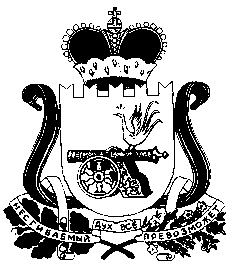 